             ข้อมูลปราชญ์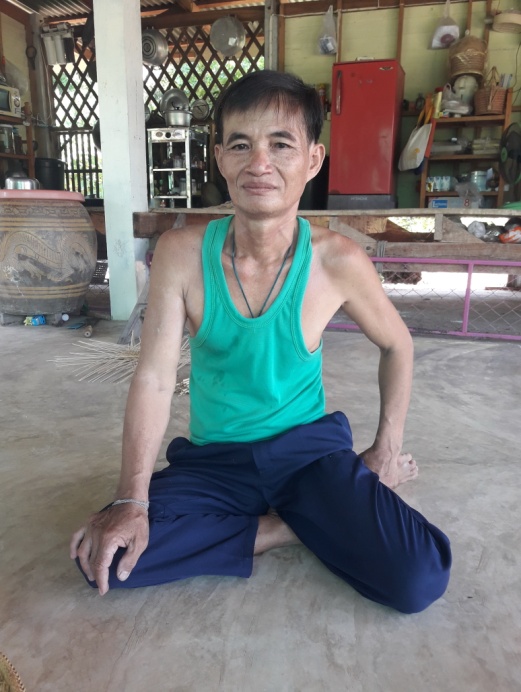                 (ผู้เชี่ยวชาญ/ประสบความสำเร็จในอาชีพ) 1. ชื่อ   นายพิราม  อินทะสอน2. วัน/เดือน/ปีเกิด  7  พฤษภาคม 2508  อายุ 51 ปี เลขประจำตัวประชาชน     36506002670823. ที่อยู่  บ้านเลขที่  125  หมู่ที่  5  ตำบลดงประคำ  อำเภอพรหมพิราม  จังหวัดพิษณุโลก4. การติดต่อ  โทรศัพท์  086-73785465. การศึกษาสูงสุด  ป. 66. ความเชี่ยวชาญ/ความสำเร็จในการประกอบอาชีพ  จักสานกระจาดลายพิกุล	7. บันทึกความรู้ของปราชญ์/ผู้ประสบความสำเร็จด้านอาชีพ 	1) ความเป็นมา		สมัยก่อนไม่มีที่ดินทำกินเป็นของตนเอง ต้องเช่าที่ดินทำกิน ทำให้มีรายได้น้อย ไม่คุ้มค่าเช่าจึงทำให้คิดอยากมีรายได้เพิ่มขึ้น จากที่ตนเองมีพื้นฐานการจักสานจากบรรพบุรุษ จึงเริ่มจักสานเล็กๆ น้อย ๆ เมื่อคนในหมู่บ้านรู้จัก ก็มาซื้อไปใช้ และกระจาดลายพิกุลเป็นงานฝีมือที่มีความสวยงาม จึงทำให้มีคนมาสั่งไปจำหน่าย และสั่งไปประกอบพิธีต่าง ๆ ทั้งในหมู่บ้าน ตำบล อำเภอ และต่างจังหวัด	2) กระบวนการผลิต/วิธีการขั้นตอน/เทคนิค/ที่ใช้ในการแก้ปัญหาหรือพัฒนาอาชีพ		วัสดุอุปกรณ์			1. ไม้ไผ่สีสุก 			2. หวาย			3. มีด เลื่อย แผ่นสังกะสีชักหวายเป็นเส้น			4 น้ำมันสน สารเคลือบเงา และสแลคสีทาไม้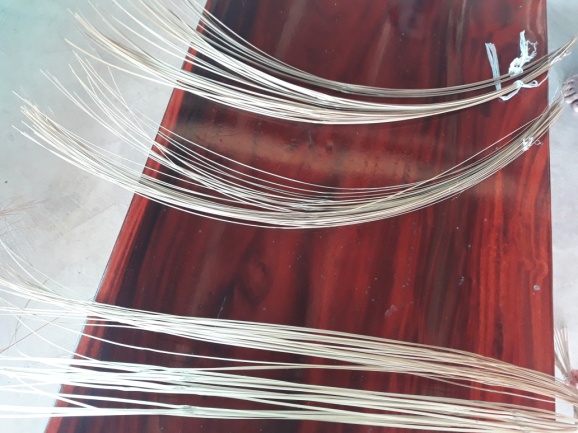 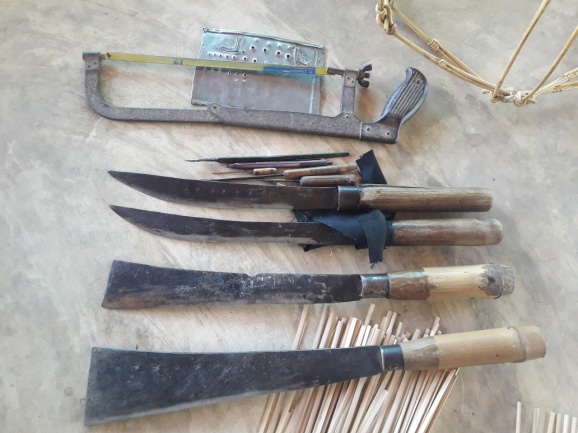 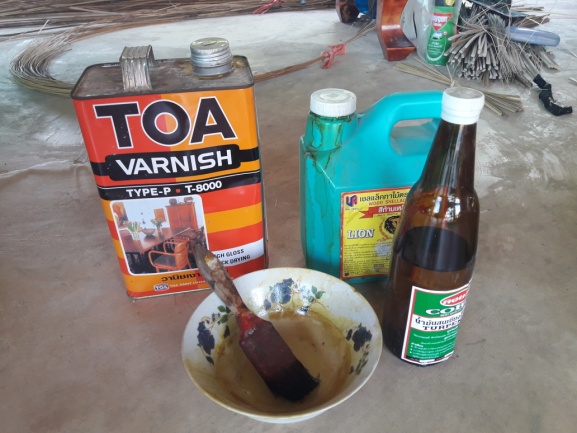 - 2 -		วิธีทำ			1. เหลาไม้ตอกและหวายให้เป็นเส้นตามขนาดที่ต้องการ(ขนาดเล็ก)			2. สานไม้ตอกขึ้นเป็นก้นกระจาด นำไม้ขัดก้นให้เป็นรูปทรงกลม จำนวน 3 อัน			3. สานขึ้นตัวสูงประมาณ 4.5 นิ้ว และนำหวายมาสานยกดอกลายพิกุล			4. นำไม้มาเข้าขอบ เข้าขากระจาด มัดขอบด้วยหวายเป็นลายหางตะเข้                               5. ถักปากกระจาดเป็นตะเข็บลายจูงนาง  ลายหลังปลาช่อน และตะเข็บงู			6. เก็บขอบล่างด้วยหวายมัดลายเปียสาม			7. นำไปลนไฟ เก็บขนไม้ ลงสี ทาสแลค แห้งแล้วทาสีทาไม้เหลือง ตากแดด 3 วัน			8. ทำงานสาแหรก ถักหัวด้วยหวายลายหางตะเข้ แล้วบิดปม ลงสแลค ทำสี			9. ทำไม้คาน เหลารูปทรงตามต้องการ แล้วน้ำไปลนไฟร้อน ๆ ดัดให้คานงอสวยงาม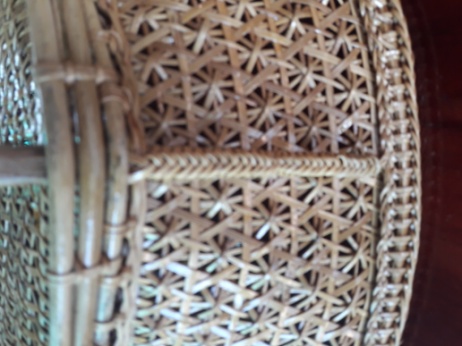 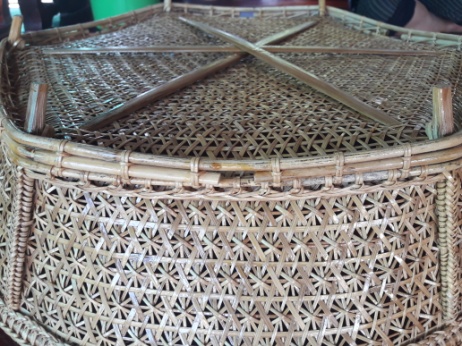 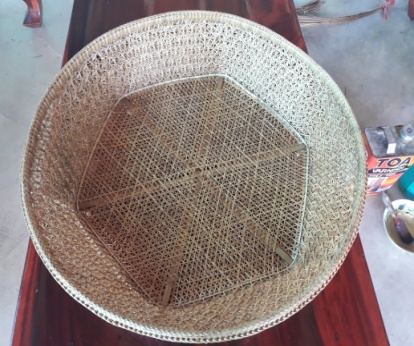 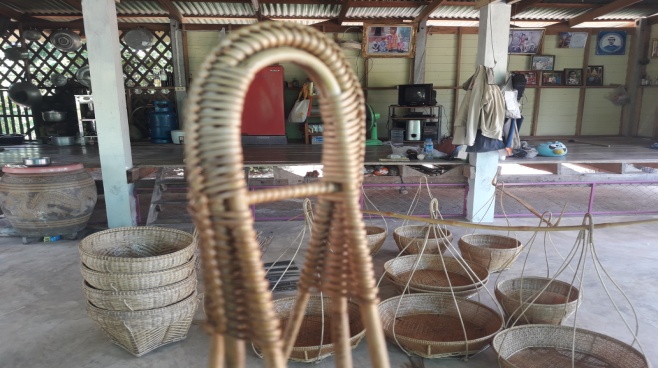 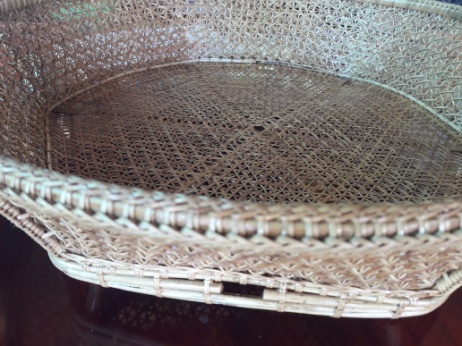 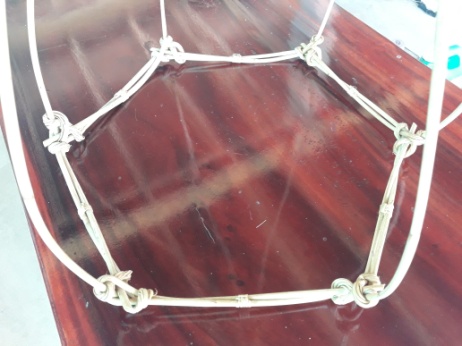 	3) ปัจจัยแห่งความสำเร็จ		1. มีใจรัก มีการพัฒนารูปแบบใหม่ ๆ ตลอดเวลา		2. ลวดลายสวยงาม ละเอียด สาแหรกสามารถถอดได้ เพราะสามารถบิดปมขาสาแหรก                        ที่เป็นหวายได้ เพราะของคนอื่นไม่มี7. เกียรติคุณ/รางวัลที่ได้รับ      ไม่มี8. ประสบการณ์ถ่ายทอดความรู้	1. โครงการ อบรมฝึกอาชีพในชุมชน   หน่วยงาน  กศน.							(ลงฃื่อ)  พิราม  อินทะสอน       (นายพิราม  อินทะสอน)        25  กรกฎาคม  2559